FPubl.nr 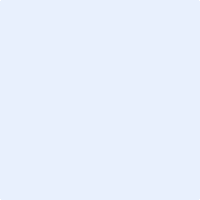 